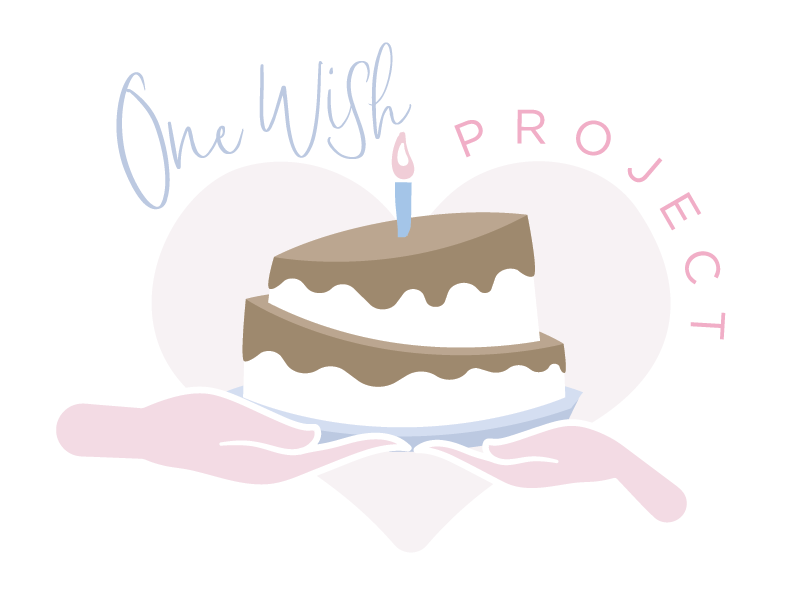 SPONSOR A BIRTHDAY APPLICATION FORM Thank you for your interest in volunteering with One Wish Project.  We are very excited to offer you this opportunity.   One Wish Project currently works with six Lawrence homeless shelters and the Department of Children and Families. We celebrate the birthdays of approximately 250 children per year ranging from 1-16 years of age.  As a Sponsor A Birthday volunteer, your responsibilities will be as follows: Once your application has been successfully processed, we will add your email to our SignUp Genius distribution list. Each month, we will email the upcoming birthdays for that respective month. If you want to volunteer, select a child from the SignUp Genius form. We will be notified of your selection and within a few days, you will receive all the relevant information about the birthday child and the directions for the day of delivery.  You will provide the child with a birthday cake, either homemade or purchased from a local bakery/store.  One Wish Project can provide you with an easy recipe if you prefer to make the cake yourself. Do not feel obligated to make the cake. If you prefer for any reason(s) to purchase a cake from a reputable bakery or supermarket, this is completely acceptable!!! One Wish Project will purchase the requested toys/items for your birthday child.  You will make arrangements to pick up these items at One Wish Project’s office in Lawrence, or if needed, other more convenient arrangements can be made.     Wrap each of the presents with festive birthday paper EXCEPT if you selected a child from the LAZARUS HOUSE.  At this shelter, all presents are to be UNWRAPPED. DELIVER the cake and presents (and whatever else you would like to include like balloons for example) to the shelter ON THE DAY OF THE CHILD’S BIRTHDAY.   Currently, because of COVID, all deliveries are drop and go.  If you have any questions, please feel free to email me at hannah@onewishproject.us or contact me directly at 978-806-7744 or Claudia Mintz, 978-290-2111 Date of Application   	 	 	 	 	 	 	 	 	 	 Name   	 	 	 	 	 	 	 	 	 	 	 Are you over 18?  	 	 	             Cell Phone #   	____________ 	 (If you are under 18, you must be accompanied by someone 18 years or older. That person should complete this application.) 	Address 	 	 	 	 	 Home Phone #  	 	 	 	 	 	 	 	 	 	 	 Work Phone #  	 	 	 	             (City, State and Zip Code) E-mail address  	 	 	 	 	 	 	 	 	 	 Availability Do you have a valid driver’s license?  Yes    No Do you have reliable transportation?   Yes   No Experience:  Have you visited a homeless shelter before?  Yes   No   Do you have any concerns delivering to a One Wish Project partner shelter or foster home?   Yes    No             If so, please state your concern(s): _______________________________________________             ___________________________________________________________________________  	2 *** PLEASE READ  *** As part of One Wish Project’s volunteer application, the Commonwealth of Massachusetts Executive Office of Public Safety and Security requires all potential volunteers to complete a CORI Application and Acknowledgement Form. These forms are attached below.   INCLUDE A COPY OF A GOVERNMENT ISSUED PHOTO I.D. SUCH AS A VALID DRIVERS LICENSE WITH YOUR APPLICATION. RETURN YOUR COMPLETED APPLICATION TO:   One Wish Project   P.O. Box 605   Andover, MA  01810  or EMAIL to hannah@onewishproject.us*  	3 THE COMMONWEALTH OF MASSACHUSETTS 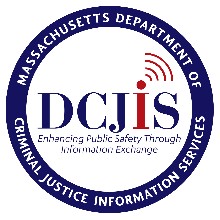 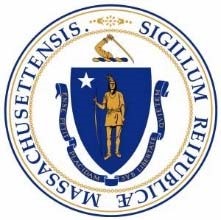 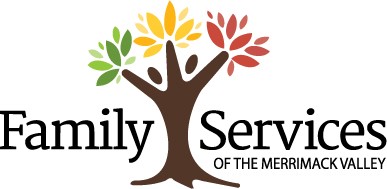 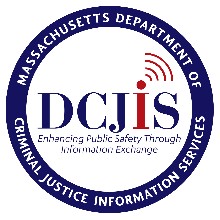 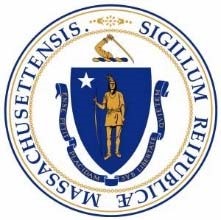 EXECUTIVE OFFICE OF PUBLIC SAFETY AND SECURITY Department of Criminal Justice Information Services 200Arlington Street, Suite 2200, Chelsea, MA 02150 TEL: 617-660-4640 | TTY: 617-660-4606 | FAX: 617-660-5973  MASS.GOV/CJIS  This form is not to be faxed. Please return form to organization .Criminal Offender Record Information (CORI)  Acknowledgement Form To be used by organizations conducting CORI checks for employment or licensing purposes. _______________________________________________________________________________ is registered under the  (Organization) provisions of M.G.L. c.6, § 172 to receive CORI for the purpose of screening current and otherwise qualified prospective employees,  subcontractors,  volunteers,  license  applicants,  or current  licensees.  As a prospective or current employee, subcontractor, volunteer, license applicant or current licensee, I understand that a CORI check will be submitted for my personal information to the DCJIS. I hereby acknowledge and provide permission to __________________________________________________________   (Organization) to submit a CORI check for my information to the DCJIS. This authorization is valid for one year from the date of my signature. I may withdraw this authorization at any time by providing  _________________________________________ (Organization) with written notice of my intent to withdraw consent to a CORI check.  I also understand, that ________________________________________________________________may conduct   (Organization) subsequent CORI checks within one year of the date this Form was signed by me.  By  signing  below,  I  provide  my  consent  to  a  CORI  check  and  affirm  that  the  information  provided  on  Page  2  of  this Acknowledgement Form is true and accurate.  ___________________________________________________________ 	_________________________________ 	Signature of CORI Subject 	Date  1 THE COMMONWEALTH OF MASSACHUSETTS EXECUTIVE OFFICE OF PUBLIC SAFETY AND SECURITY Department of Criminal Justice Information Services 200 Arlington Street, Suite 2200, Chelsea, MA 02150 TEL: 617-660-4640 | TTY: 617-660-4606 | FAX: 617-660-5973  MASS.GOV/CJIS First Name: ________________________________________________________ Middle Initial: _________________Last Name:_________________________________________________________ Suffix (Jr., Sr., etc.): _____________ Former Last Name 1: _______________________________________________________________________________Former Last Name 2: _______________________________________________________________________________Former Last Name 3: _______________________________________________________________________________Former Last Name 4: _______________________________________________________________________________Date of Birth (MM/DD/YYYY): ___________________ Place of Birth: ________________________________________ * Last SIX digits of Social Security Number: ___ ___ ‐‐ ___ ___ ___ ___ ☐ No Social Security NumberSex: _________________ Height: _____ ft. _____ in. Eye Color: _______________ Race: ______________________Driver’s License or ID Number: ______________________________________ State of Issue: ____________________ Father’s Full Name: ________________________________________________________________________________Mother’s Full Name: _______________________________________________________________________________Current Address Street Address: ____________________________________________________________________________________Apt. # or Suite: _____________ *City: __________________________ *State: ________ *Zip:  _______________SUBJECT VERIFICATION The above information was verified by reviewing the following form(s) of government‐issued identification:  __________________________________________________________________________________________________  __________________________________________________________________________________________________  __________________________________________________________________________________________________ Verified by:   ___________________________________________________________Print Name of Verifying Employee  ___________________________________________________________ 	_________________________________ 	Signature of Verifying Employee 	Date  2 *If emailing your application, you must provide an actual signature.  E-signatures are not *If emailing your application, you must provide an actual signature.  E-signatures are not accepted. SUBJECT INFORMATION Please complete this section using the information of the person whose CORI you are requesting.  The fields marked with an asterisk (*) are required fields. 